Office use:		Date received:		Decision & date:Date actioned: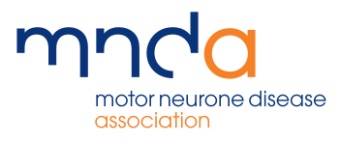 MND SUPPORT (CARE) GRANT APPLICATION FORM(to be completed by a Health & Social Care Professional following an assessment)Please read before completingMotor Neurone Disease Association grants are designed to make a difference to those living with or affected by Motor Neurone Disease (MND). Our Support (Care) Grant is predominantly for equipment or adaptations requiring professional expert assessment and by completing the form you are confirming that a full assessment has been carried out to establish the need and suitability of the item or service requested. Funding is limited, and applications will be assessed based on need and impact.  Please note that the MND Association cannot use its resources to replace statutory responsibilities, therefore for grants towards items or services where an assessment is required, evidence must be provided to confirm that statutory services provision has been investigated.  Evidence must detail why provision is not available or the likely timescale where there is a delay.We cannot always award grants at the category maximum; these amounts are a guideline only.  We consider budget, value for money and impact of the grant, and may award any amount up to the maximum and we strongly recommend that you call our Support Services team on 0808 802 6262 for advice before submitting an application.  We aim to process applications within 10 working days of receipt of a complete application which includes all supporting documents.  Once a decision has been made, the applicant and the Health & Social Care Professional will be informed of the decision. ExclusionsThe Association will not provide a grant in the following instances:Equipment and adaptations that are a statutory responsibility Medicines/ drugs that are a statutory responsibilityMedicines/drugs that are unproven treatmentsRetrospective funding Emergency healthcare needs Equipment for assessment for use by health and social care professionals unless with the express approval of the director or deputy director of care improvement The Association may provide a grant in exceptional circumstances and the process is detailed in our Support Grant Guidance in Section 7.  Please complete the application form as fully as possible – all questions are mandatory (see Appendix A for exception).  Ensure that all supporting documentation and information is provided as incomplete applications forms will result in the application being delayed whilst further clarification/information is requested.  The completed application form and supporting documentation can be returned by email to support.services@mndassociation.org or by post to: Motor Neurone Disease Association, Francis Crick House, 6 Summerhouse Road, Moulton Park, Northampton, NN3 6BJ. 1. DETAILS OF PERSON WITH MND2. DETAILS OF REQUESTING PROFESSIONAL3. DETAILS OF MND SUPPORT GRANT REQUEST4. PAYMENT DETAILSIf a contribution from the MND Association is agreed, we will contact the relevant person/supplier to arrange direct payment where appropriate.5. STATEMENT BY THE REFERRING PROFESSIONAL6. DATA PROTECTION STATEMENTAppendix A This information is not mandatory and is used anonymously to help us determine to what extent different communities are and are not using our services or engaging with us and most importantly to then identify and remove barriers to participation. We are committed to becoming a fully inclusive organisation.Ethnicity Codes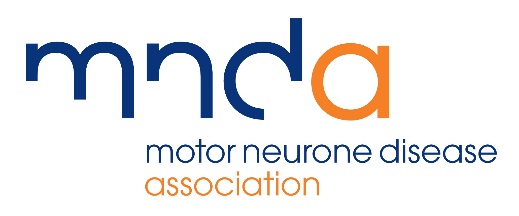 Appendix B *Case by case basisTitle Mr/Mrs/Ms/Miss/Mx/Other/No titleFirst NameSurnameGender Male             Female                Non-Binary    Trans           Other           Date of birthDate of diagnosisReligion (see Appendix A)Sexual Orientation (see Appendix A) NHS Number (if known)Ethnicity (see Appendix A)  Address PostcodePreferred contact name and method for queries relating to this application: -Name……………………………………………….…Telephone…Email E-mail addressPreferred contact name and method for queries relating to this application: -Name……………………………………………….…Telephone…Email TelephonePreferred contact name and method for queries relating to this application: -Name……………………………………………….…Telephone…Email GPs name and address GPs name and address Work History/ProfessionsProviding us with work history enables us to potentially approach and/or signpost to other charities that support people who currently, or have previously worked, in specific jobs/professions/armed forces, and may be able to help with the cost of the item/service you require.  Please list as many as applicable: -Work History/ProfessionsProviding us with work history enables us to potentially approach and/or signpost to other charities that support people who currently, or have previously worked, in specific jobs/professions/armed forces, and may be able to help with the cost of the item/service you require.  Please list as many as applicable: -Name of requesting professionalJob titleAddressPostcodePreferred contact method for queries relating to this application: -…Telephone…EmailNormal working hours when you can be contacted:__________________________________________E-mailPreferred contact method for queries relating to this application: -…Telephone…EmailNormal working hours when you can be contacted:__________________________________________TelephonePreferred contact method for queries relating to this application: -…Telephone…EmailNormal working hours when you can be contacted:__________________________________________Contact name and telephone/e-mail of a colleague who can be contacted if you are unavailable:Name……………………………………………….…Telephone    Email …………………………….Preferred contact method for queries relating to this application: -…Telephone…EmailNormal working hours when you can be contacted:__________________________________________I confirm a full assessment has been carried to establish the need and suitability of the specific item or service requested on this application.Yes  NoIf Yes please include date of assessment …………………………If No – please advise why …………………………………………………………………………….………………………………………………………………………………………………………………..Is the person with MND in receipt of any of the following:NHS Continuing Health Care Funding    Yes  NoPersonal Health Budget Funding            Yes  NoDisabled Facilities Grant (DFG)              Yes  NoAny other Funding                                  Yes  No If yes, please state………………………….Has an application for funding been made to statutory services?Yes  NoIf Yes please enclose/include evidence of request including timescale of provision (if appropriate)If No please advise why ……………………………………………………………………………………..………………………………………………………………………………………………………………………Is the person with MND able to part fund this item/service?Yes  NoIf yes, what is the maximum amount they can contribute?  £.................. If no, please give brief details of their circumstances:………………………………………………………………………………………………………………………..Amount of support requested (please see Appendix B for guide amounts on offered support)£_______________________________________________________________________________Details Please provide full details of the support grant and include any relevant information that will help us to process the request. This includes how the grant will improve the quality of life for the person with MND and/or their carer?Quotations must be provided as the application will not be processed without If this application is approved, I understand that, unless otherwise agreed with the Support Services team:Where appropriate, it is my responsibility to continue to pursue funding from statutory services.I have undertaken due diligence and can confirm that the equipment or service for which I am applying for funding was suitable at the time of assessment.It is the responsibility of my service to monitor and assess the ongoing needs of the person with MND in relation to this application, where clinically indicated.I also confirm the following:-All questions have been answered.     A quotation is enclosed.Confirmation of statutory service request and outcome is included.                          If this application is approved, I understand that, unless otherwise agreed with the Support Services team:Where appropriate, it is my responsibility to continue to pursue funding from statutory services.I have undertaken due diligence and can confirm that the equipment or service for which I am applying for funding was suitable at the time of assessment.It is the responsibility of my service to monitor and assess the ongoing needs of the person with MND in relation to this application, where clinically indicated.I also confirm the following:-All questions have been answered.     A quotation is enclosed.Confirmation of statutory service request and outcome is included.                          Signed: Date: Has the person with MND consented to this application and the sharing of their contact details?          YesNoThe Association will follow procedures for recording, storing, and updating personal information all of which will comply with the Data Protection Act 1998 and any subsequent legislation including the General Data Protection Regulation.  We may occasionally share your information within the Association and with local health and social care professionals where it helps with your care and support or with development of better services.  If you have already expressed a preference for future contact we will follow these, if not, we may ask you for your views on how our services might be improved. If you do not want us to be in contact, please let us know on support.services@mndassociation.org Please see our privacy policy on our website www.mndassociation.org  for full details of how we use your information.  Has the person with MND consented to this application and the sharing of their contact details?          YesNoThe Association will follow procedures for recording, storing, and updating personal information all of which will comply with the Data Protection Act 1998 and any subsequent legislation including the General Data Protection Regulation.  We may occasionally share your information within the Association and with local health and social care professionals where it helps with your care and support or with development of better services.  If you have already expressed a preference for future contact we will follow these, if not, we may ask you for your views on how our services might be improved. If you do not want us to be in contact, please let us know on support.services@mndassociation.org Please see our privacy policy on our website www.mndassociation.org  for full details of how we use your information.  Signature of person with MND:(Professional can sign on person’s behalf)Date: A - WhiteEnglish / Welsh / Scottish / N Irish / BritishA01IrishA02TravellerA03Any other white backgroundA04B - Mixed / multiple ethnic groupsWhite and Black CaribbeanB01White and Black AfricanB02White and AsianB03Any other mixed / multiple backgroundB04C - Asian / Asian BritishIndianC01PakistaniC02BangladeshiC03ChineseC04Any other Asian backgroundC05D - Black / African / Caribbean / Black BritishAfrican D01Caribbean D02Any other Black / African / Caribbean backgroundD03E - Other ethnic groupArabE01Any other ethnic groupE02F Prefer not to sayF01UnknownU01Any otherO01Sexual OrientationReligionHeterosexualChristianLesbianMuslimGayHinduBisexualBuddhistOtherJewishPrefer not to sayAtheistJainSikhOtherPrefer not to saySupport (Care) Grant CategoryGuide £Adaptations*Alarms/Telecare (purchase or rental)£150Bed and Bed Accessories (purchase or rental)£750Computer Access (purchase or rental)£450Environmental Controls (purchase or rental)£500Feeding Aid (purchase or rental)£1000Head Support (purchase or rental)£150Hoist/Lifting Equipment (purchase or rental)£800Mobile Arm Support (assessment)£580Personal Care£500Ramps (purchase or rental)£750Specialist Chair/Seating (purchase or rental)£945Stairlift (Straight/curved, purchase or rental)£1,500Stair climber (purchase)£500Washer/Dryer WC (purchase)£1,500Respiratory£1000Respite Care (at home or residential)£1000Vehicle (wheelchair accessible vehicle)£1000Vehicle Adaptation £1000